§29.  Consent not given for high-level radioactive waste deep geological repositoryNotwithstanding any other provisions of chapter 1 or any other provision of law, the State does not consent to the acquisition by the United States, or any agent, agency or person acting under its authority or direction, of any interest in land or waters within the State to be used for the exploration, siting, construction or operation of a repository for the deep geological disposal of high-level waste, and does not cede any legislative jurisdiction over lands or waters acquired by or on behalf of the United States for such purposes.  [PL 1985, c. 802, §4 (NEW).]SECTION HISTORYPL 1985, c. 802, §4 (NEW). The State of Maine claims a copyright in its codified statutes. If you intend to republish this material, we require that you include the following disclaimer in your publication:All copyrights and other rights to statutory text are reserved by the State of Maine. The text included in this publication reflects changes made through the First Regular and First Special Session of the 131st Maine Legislature and is current through November 1, 2023
                    . The text is subject to change without notice. It is a version that has not been officially certified by the Secretary of State. Refer to the Maine Revised Statutes Annotated and supplements for certified text.
                The Office of the Revisor of Statutes also requests that you send us one copy of any statutory publication you may produce. Our goal is not to restrict publishing activity, but to keep track of who is publishing what, to identify any needless duplication and to preserve the State's copyright rights.PLEASE NOTE: The Revisor's Office cannot perform research for or provide legal advice or interpretation of Maine law to the public. If you need legal assistance, please contact a qualified attorney.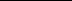 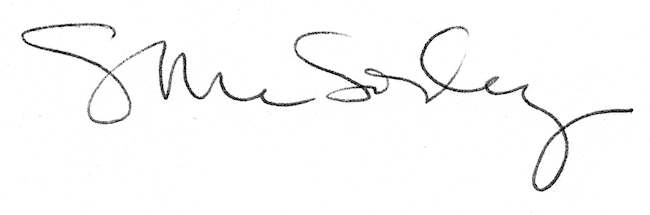 